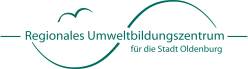 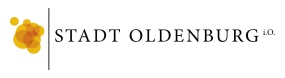 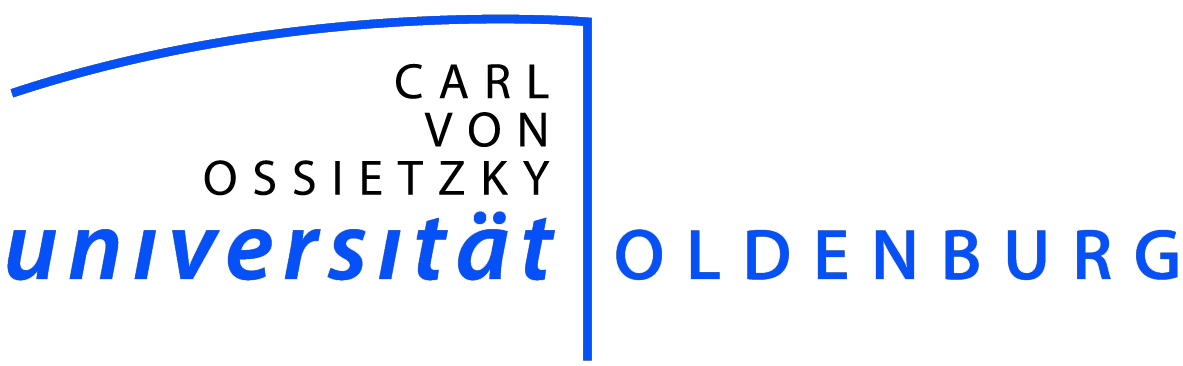 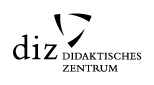 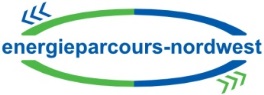 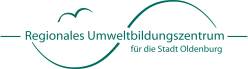 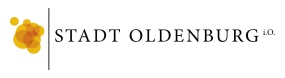 Interessensformular für eine Exkursion im Rahmen des Energieparcours-Nordwest.deIch möchte mit meiner Klasse gerne folgende Exkursion durchführen:Name des Energiestandortes/Exkursionsangebotes:      Ort des Energiestandortes:      Angaben zu Ihrer SchuleName der Schule und Schulform:	     Adresse der Schule:	     Telefonnummer:	     Angaben zu IhnenE-Mail-Adresse:  	     Anrede:		Herr		FrauVorname:		      Nachname:			     Telefonnummer:	     Gewünschter TerminGewünschte Kalenderwoche:		     Gewünschte Wochentage und Zeiten:	     Angaben zur ExkursionsgruppeUngefähre Teilnehmerzahl:		     Jahrgangsstufe der Klasse:		     Gibt es Kinder mit Gehbehinderungen oder anderen Einschränkungen?       Weitere Anmerkungen:      _______________________________________________________________________________________________Bitte senden Sie das ausgefüllte Formular per E-Mail mit dem Betreff „Exkursionswunsch“ an folgende Adressen:Verena.Niesel@uni-oldenburg.de und Christel.sahr(at)@stadt-oldenburg.de Vielen Dank für Ihr Interesse. Wir werden uns zeitnah mit Ihnen in Verbindung setzen.